Ochoa, Francisco Javier OAR  (1889-1976)Misioneras Agustinas Recoletashttp://www.misionerasmar.org/es/como-nacimos/personajes/mochoa.html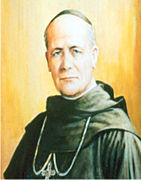    Francisco Javier Ochoa Ullate, nació en Monteagudo (Navarra), cerca del Moncayo, limitando con la provincia de Zaragoza. El día 31 de enero de 1889. Es el Segundo hijo de D. Marcelino Ochoa Martínez y Dña. María Pilar Ullate.   A los 16 años siente la llamada de Dios; su respuesta fue un rotundo SÍ al seguimiento de Jesús.   El 29 de septiembre de 1906 ingresa en el noviciado de los PP. Agustinos Recoletos, de la provincia de San Nicolás de Tolentino. Y el 30 de septiembre de 1907 hace la profesión religiosa de votos temporales, en Monteagudo.   Emitió la profesión solemne el 1 de octubre de 1910, en San Millán de la Cogolla (La Rioja). Es enviado a Estados Unidos, en noviembre de 1911.   El 30 de mayo de 1914, con sus connovicios Fr. Leoncio Sierra, Fr. Mariano Ortiz y varios más, recibió el presbiterado en la Catedral de San Pablo de Filadelfia. Al día siguiente cantó su primera misa en la iglesia de Santo Tomas de Villanueva. A finales de este mismo año es destinado a Venezuela.   El P. Javier (así lo llamaban) es enviado a la misión de Kweitehfu en abril de 1924. Su labor será atender a los cristianos, sobre todo aquellos que viven más lejos, cuidar de la Santa Infancia, para quienes buscará unas “madres” que cuiden de ellas.   El P. Javier Ochoa solicitael permiso para que las Agustinas Recoletas de clausura puedan ir a la misión de China en noviembre de 1930.Pide el permiso para que puedan cuidar a las niñas de la Santa Infancia, la instrucción y formación religiosa de las jóvenes que deseen abrazar el estado de vida religioso.En 1931 viajan tres Agustinas Recoletas de clausura para la misión de China: Madre Esperanza Ayerbe, Angéles García y Carmela Ruíz.   Es nombrado Prefecto Apostólico de Kweitehfu (China), el 8 de enero de 1929.   El 18 de mayo de 1937 la Santa Sede eleva la prefectura de Kweitehfu a vicariato y nombra al P. Javier Ochoa Obispo titular de Kusira y Vicario Apostólico.Su consagración episcopal es el 31 de octubre. Elige para su escudo el lema: "SANTIFICETUR NOMEN TUM, ADVENIAT REGNUM TUUM" (SANTIFICADO SEA TU NOMBRE, VENGA A NOSOTROS TU REINO).   El 11 de abril de 1946, el vicariato pasó a ser diócesis. Desde esta fecha Monseñor es Obispo Residencial de Kweitehfu. Un año más tarde, por el mal estado de salud, monseñor Ochoa envía a Roma su dimisión como obispo de Kweitehfu. Y el 1 de enero de 1948, supo que su dimisión fue aceptada por el Papa Pío XII, en atención a lasrazones expuestas. En marzo, un poco mejorado, sale definitivamente para España. La Santa Sede lo nombra Obispo titular de Remesiana.   En 1962, Monseñor participó en varias etapas del Concilio Vaticano II.    A pesar de los achaques propios de la edad, para Monseñor los actos de comunidad eran sagrados. Su obediencia, sencillez y humildad lo caracterizaban.    El 25 de junio de 1976, un fuerte ataque de lipotimia lo postró en cama sin esperanzas de recuperación, y entre la vida y la muerte alternaron sus días. A sus hijas,las Agustinas Misioneras de María (actualmente Misioneras Agustinas Recoletas) les decía en tiempos de lucidez, "sean buenas... sean santas...", agradecía las visitas que recibía en su celda del convento de Monteagudo. Durante su vida siempre buscó la fuente del perdón, por lo tanto al día siguiente de quedar en cama, consciente de su estado extremo, pidió recibir el sacramento de la penitencia, y lo siguió recibiendo mientras estuvo lúcido.    Muere el 6 de septiembre de 1976. Su fallecimiento se difundió por los medios de comunicación, periódicos, revistas y boletines OAR. En Madrid, la superiora general de las M.A.R., hermana Rosa López, en nombre de todas las hermanas de la congregación mandó poner en el periódico esquelas de su fallecimiento, y se editó la biografía, testamento, profesión de fe, etc.    Los restos mortales de Monseñor se depositaron en un sepulcro abierto junto al altar mayor de la iglesia de la casa madre-noviciado de la congregación de las misioneras agustinas recoletas, el día 9 de septiembre, donde hoy permanecen.